Як заповнювати заяву-розрахунок на е-лікарняні: зразок від ФСС 07.07.2021 11437 1ФСС навів приклад заповнення заяви-розрахунку на е-лікарняніФонд соціального страхування України розповідає, що матеріальне забезпечення по е-лікарняних необхідно оформлювати за формою заяви-розрахунку, затвердженою Порядком фінансування страхувальників для надання матеріального забезпечення застрахованим особам у зв’язку з тимчасовою втратою працездатності та окремих виплат потерпілим на виробництві за рахунок коштів Фонду соціального страхування України, затвердженим постановою правління ФССУ від 19.07.2018 р. №12, з урахуванням наступного:1. У е-лікарняного відсутня серія, але йому присвоюється унікальний номер.* Єдиний реєстраційний номер листка непрацездатності – унікальний номер, який формується та присвоюється автоматично за допомогою програмних засобів ведення Реєстру, складається з цифр, що утворюють числа натурального ряду, шляхом додавання одиниці до останнього наявного номера, та за яким може бути ідентифіковано випадок тимчасової непрацездатності та всі пов’язані з ним документи в реєстрі.2. В е-лікарняному оновились причини непрацездатності.* Причина непрацездатності – відомості щодо страхового випадку, настання якого зумовило тимчасову непрацездатність, які містяться в записі про тимчасову непрацездатність.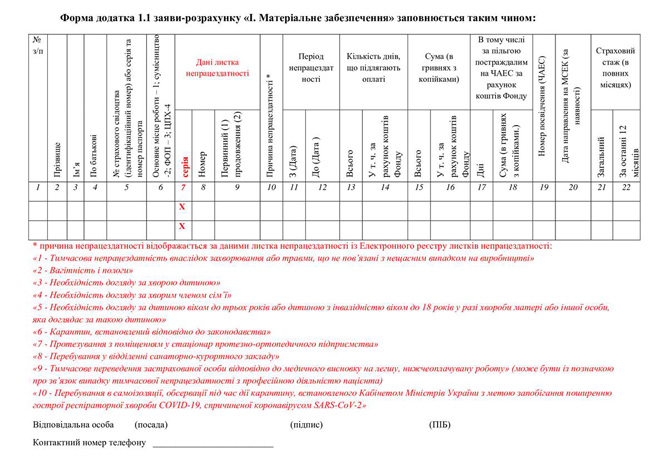 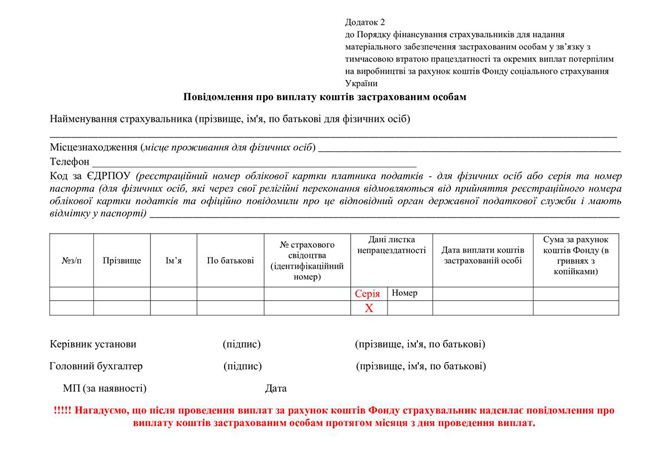 